MODELO DE PROPOSTA DE SUBSÍDIO PARA ORGANIZAÇÃO SEM FINS LUCRATIVOS		 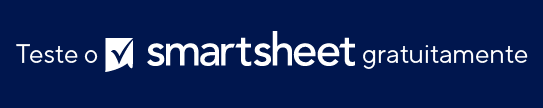 DESCRIÇÃO DO PROJETOCRITÉRIOS DE SUCESSO E RESULTADOS MENSURÁVEISHISTÓRICO DA ORGANIZAÇÃOPROGRAMAS, ATIVIDADES E REALIZAÇÕES ATUAISAFILIAÇÕES COM ORGANIZAÇÕES SIMILARESMETAS E OBJETIVOSLINHA DO TEMPOORÇAMENTOVISÃO GERAL DO ORÇAMENTOFONTES/ESTRATÉGIAS DE FINANCIAMENTO DE LONGO PRAZOAVALIAÇÃOANEXODATA DE ENVIONOME DO SUBSÍDIOENVIADO PARAENDEREÇO DA PARTE DESTINATÁRIAENVIADO PORENDEREÇO DA PARTE REMETENTEDECLARAÇÃO DE PROBLEMA A SER ABORDADOMETAS E OBJETIVOSPOPULAÇÃO-ALVOATIVIDADES DO PROJETOPESSOAL-CHAVEATIVIDADEDATA ESTIMADASUPORTE OPERACIONAL GERALPROPÓSITO DO ORÇAMENTOSUPORTE DO PROJETODATAS DE INÍCIO E TÉRMINO DO PERÍODO DE ORÇAMENTORENDARENDADESPESADESPESAFONTESVALORUSOSVALORRECEITASUPORTE OPERACIONAL GERALTOTALTOTALLUCRO LÍQUIDOLUCRO LÍQUIDOLUCRO LÍQUIDONOME DO ARQUIVODESCRIÇÃOLOCALIZAÇÃO anexo/linkAVISO DE ISENÇÃO DE RESPONSABILIDADEQualquer artigo, modelo ou informação fornecidos pela Smartsheet no site são apenas para referência. Embora nos esforcemos para manter as informações atualizadas e corretas, não fornecemos garantia de qualquer natureza, seja explícita ou implícita, a respeito da integridade, precisão, confiabilidade, adequação ou disponibilidade do site ou das informações, artigos, modelos ou gráficos contidos no site. Portanto, toda confiança que você depositar nessas informações será estritamente por sua própria conta e risco.